      22 kwietnia 2024 roku 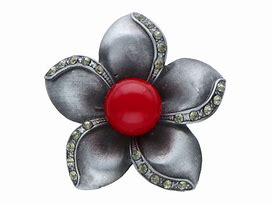 cała nasza szkoła świętuje Dzień Ziemi Pamiętając o tym, że każdy z nas może dbać o środowisko naturalne zapraszamy klasy IV-VIII do udziału w akcji proekologicznej i przygotowaniaoryginalnej i niepowtarzalnej BROSZKI EKOLOGICZNEJ z dostępnych surowców wtórnych (np. tubki po papierze toaletowym, nakrętki plastikowej, folii aluminiowej, skrawków materiałów, itp…)Ponadto całą brać szkolną zachęcamy aby 22 kwietnia, w najbliższy poniedziałek w swojej garderobie miała jakiś zielony akcent.Cele akcji: Podniesienie świadomości ekologicznej uczniów i rozwijanie pozytywnych uczuć wobec przyrody.Promowanie zachowań mających na celu ochronę przyrody i kształtowanie poczucia odpowiedzialności za nią.Zwrócenie uwagi na potrzebę segregacji odpadów i możliwość ich ponownego wykorzystania - recykling.Pobudzanie inwencji twórczej.Z historii broszki:- składa się z części ozdobnej i igły / zapięcia,- ma różne fantazyjne kształty i wielkości,- tradycyjnie noszono broszkę w górnej części garderoby, w okolicach piersi,- ciągle obecna w modzie, a od kilku sezonów jest chętnie wybieranym elementem stylizacyjnym,- historia broszki sięga nawet do epiki brązu,-  w starożytności służyła przede wszystkim jako okucie do zapinania ubrań,- w średniowieczu broszki chroniły przed tzw. „złym okiem”,- broszka używana jako element biżuteryjny i świadczący o statusie użytkownika to dopiero wiek XV.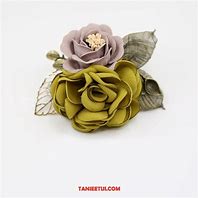 